INDICAÇÃO Nº 8037/2017Sugere ao Poder Executivo Municipal que proceda a melhoria na pintura das sinalizações de solo na Avenida Interdistrital Comendador Emilio Romi no Bairro Distrito Industrial. Excelentíssimo Senhor Prefeito Municipal, Nos termos do Art. 108 do Regimento Interno desta Casa de Leis, dirijo-me a Vossa Excelência para sugerir que, por intermédio do Setor competente, proceda a melhoria na pintura das sinalizações de solo na Avenida Interdistrital Comendador Emilio Romi no Bairro Distrito Industrial, neste município. Justificativa:Trabalhadores procuraram por este vereador buscando por providências, referente à sinalização do solo que esta fraca a pintura, e como é comum acorrer acidentes nesse local, pois se trata de uma via com fluxo muito grande de veículos diariamente, deixando ainda mais perigoso para os usuários. Plenário “Dr. Tancredo Neves”, em 20 de Outubro de 2.017.Cláudio Peressim-vereador-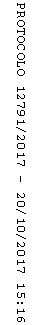 